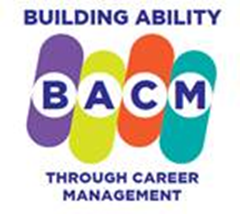 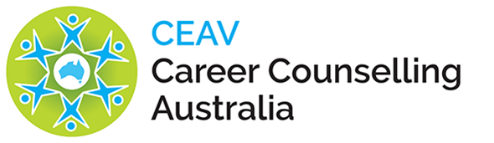 BUILDING ABILITY THROUGH CAREER MANAGEMENT: USEFUL WEBSITESAustralian Apprenticeships: https://www.australianapprenticeships.gov.au/ (extensive information on apprenticeships, training and links to Victorian employment sites)Australian Network on Disability: www.and.org.au/pages/information-for-students.html (‘Stepping into’ internship program for university students with disability)Centrelink: http://www.humanservices.gov.au/customer/themes/people-with-a-disability Disclosure: It’s a Personal Decision: https://www.westernsydney.edu.au/choosingyourpath/studying/effective_disclosureDisability Employment Services (DES): www.humanservices.gov.au/customer/services/centrelink/disability-employment-services (specialist assistance to job seekers with disability)Engaging Parents in Career Conversations www.education.vic.gov.au/school/teachers/teachingresources/careers/parentsframe/Pages/default.aspx & www.education.vic.gov.au/school/teachers/teachingresources/careers/parentsframe/Pages/default.aspx#link19  (A Parent Workshop presentation customised for parents of students with disability is available for schools)Head Start School based apprenticeships & traineeships: https://www.education.vic.gov.au/about/programs/Pages/headstart.aspxJobAccess: www.jobaccess.gov.au/ (for people with disability, employers and service providers to access information about services, financial assistance and workplace solutions) JobOutlook: https://joboutlook.gov.au/ (relevant and current labour market trends and career information)Job Search: www.JobSearch.gov.au  (for all job seekers)
Job Services Australia: https://jobsearch.gov.au/#jobseekers-container (a range of user friendly employment services for job seekers and employers)Learn Local Courses: https://learnlocal.org.au/about/ (less formal learning opportunities in a friendly local environment)Local Area Coordinator (LAC): www.ndis.gov.au/about-us/locations.html (NDIS support providing information about local community supports or linkage to other supports such as Centrelink or Disability Employment Services. Useful for people with and without an individual NDIS plan) MyFuture: https://myfuture.edu.au/ (a database of over 600 careers)National Disability Coordination Officer (NDCO): http://www.ndcovictoria.net.au/ (assists people with disability to access higher education, vocational education and training, and  employment) National Disability Insurance Scheme (NDIS): https://www.ndis.gov.au/about-us/our-sites/VIC.html (support and services deemed to be reasonable and necessary for people with disability to achieve their goals including career planning and employment) Registered Training Providers, including TAFEs: www.education.vic.gov.au/school/students/beyond/Pages/default.aspx School Leavers Employment Supports (SLES) https://www.ndis.gov.au/providers/essentials-providers-working-ndia/school-leavers-employment-supports-sles (NDIS supports for some school leavers that contribute to achieving an employment goal)  Structured Workplace Learning Statewide Portal: http://www.workplacements.education.vic.gov.au/ (supported by Local Learning and Employment Networks (LLENs) who can assist people with disability)
Student Support Groups: www.education.vic.gov.au/school/parents/needs/Pages/supportgroup.aspx Youth Central: http://www.youthcentral.vic.gov.au/jobs-and-careers (career resources & templates)  Victorian Skills Gateway: www.education.vic.gov.au/victorianskillsgateway/Pages/home.aspx & www.education.vic.gov.au/victorianskillsgateway/adult%20learners/pages/choosing-a-training-provider.aspx (vocational training in Victoria including help for people with disability) Volunteering: www.volunteer.vic.gov.au/ Youth Employment Scheme (YES): https://jobs.vic.gov.au/about-jobs-victoria/youth-employment-scheme (for students aged 15-24 wanting to work in a government agency while studying)See these websites for some interesting and helpful videos:Stella Young Ted Talk – https://www.ted.com/talks/stella_young_i_m_not_your_inspiration_thank_you_very_much#t-310691Business Council of Australia: Being work ready https://www.youtube.com/watch?v=cMEvtv4sgHQDisclosing Disability:https://www.jobaccess.gov.au/videos/disclosing-disability-workplaceStories of Hopehttps://www.jobaccess.gov.au/stories/claire-mitchellhttps://www.jobaccess.gov.au/stories/carly-findlayDisability Services – referred to in BACM workshopJob Access:https://www.jobaccess.gov.au/videos/des-overviewNDIS: https://www.ndis.gov.au/providers/essentials-providers-working-ndia/school-leavers-employment-supports-slesDisability Employment Australia: https://disabilityemployment.org.au/for-people-with-a-disability/Australian Network on Disability: https://www.and.org.au/